I like to look for rainbows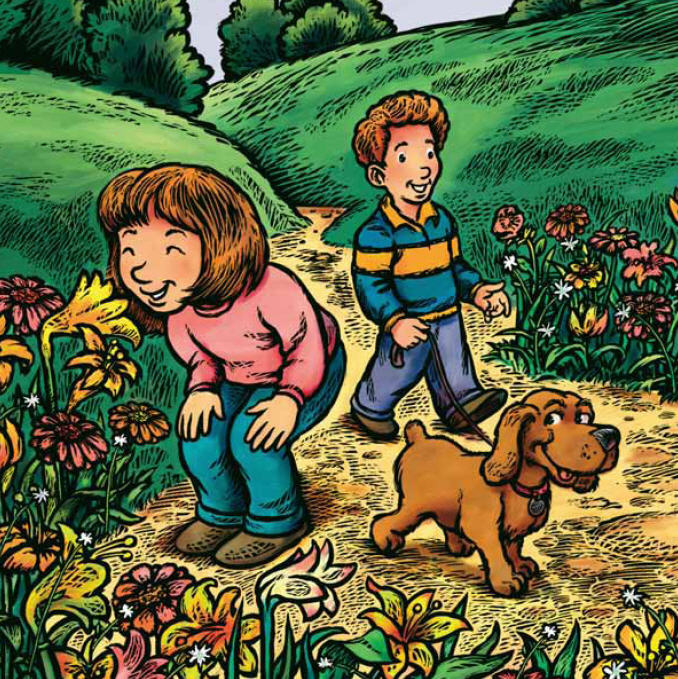 Whenever there is rainAnd ponder on the beauty of an earth made clean again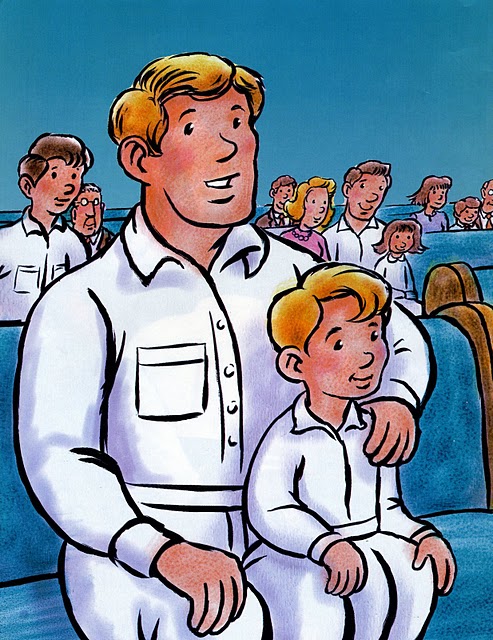 I want my life to be as clean as earth right after rain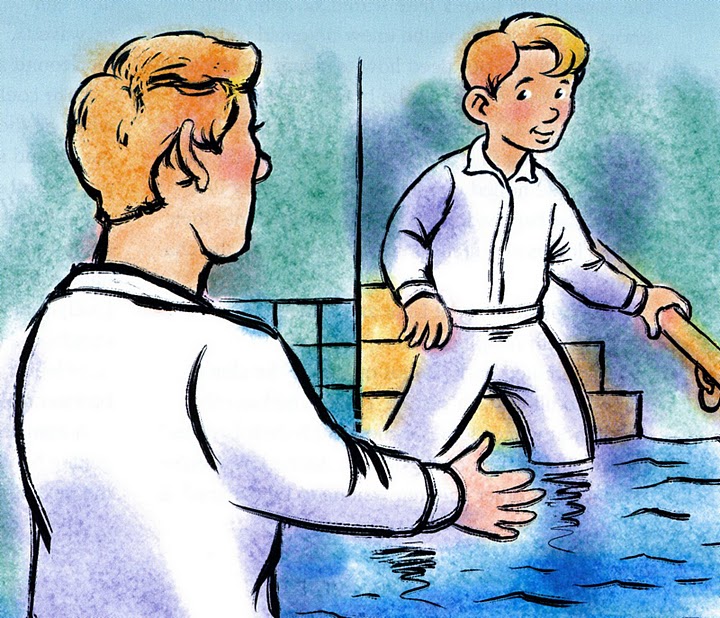 I want to be the best I can and live with God again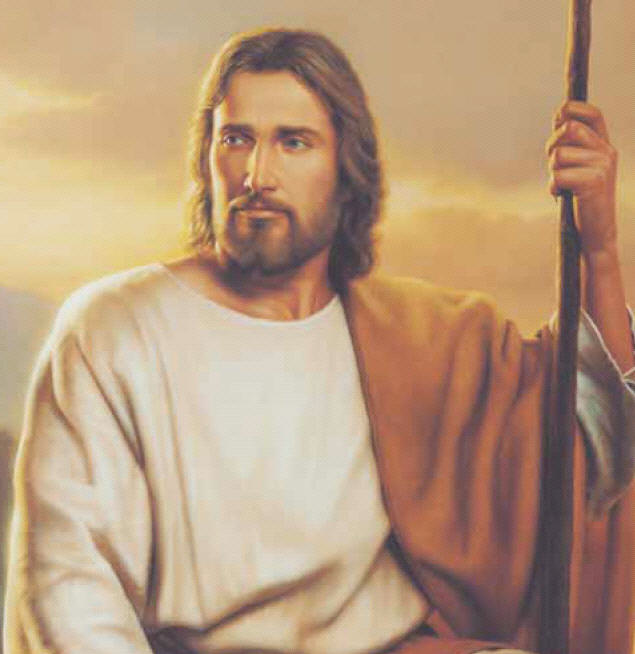 I know when I am baptized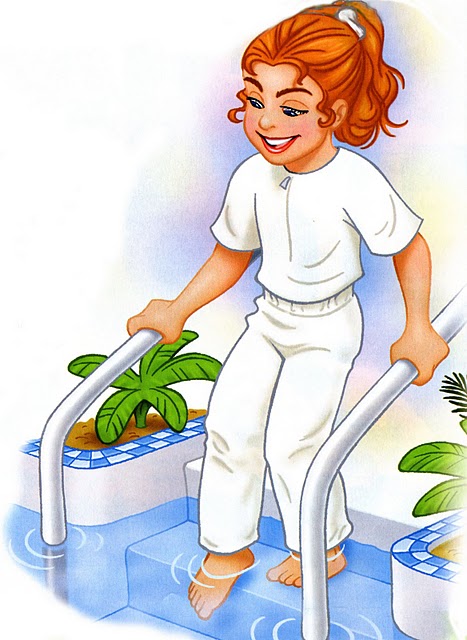 My wrongs are washed awayAnd I can be forgiven and improve myself each day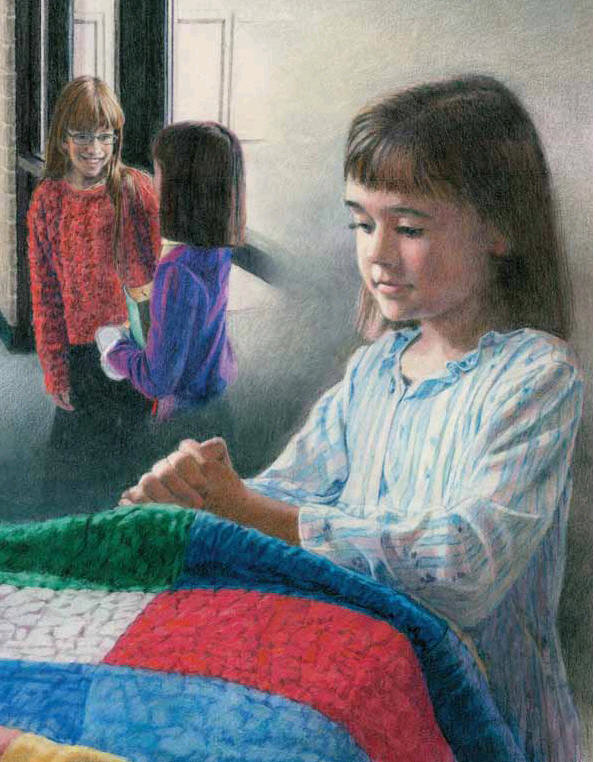 I want my life to be as clean as earth right after rain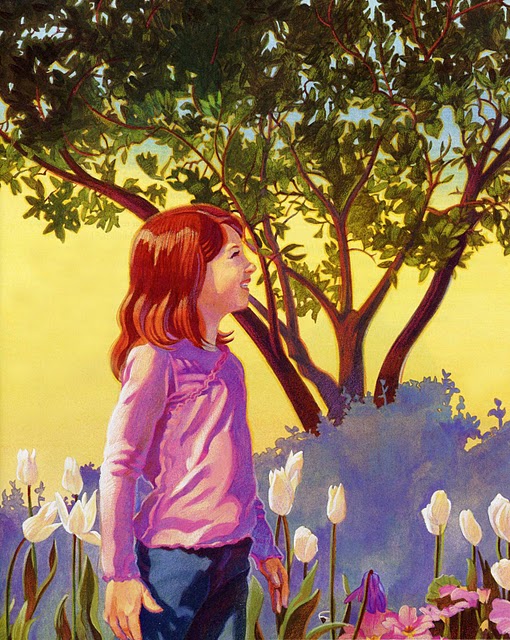 I want to be the best I can and live with God again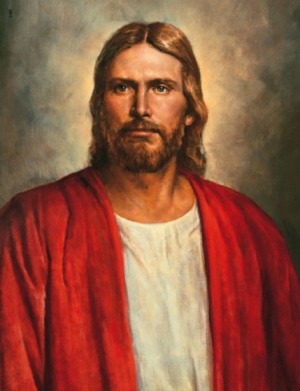 